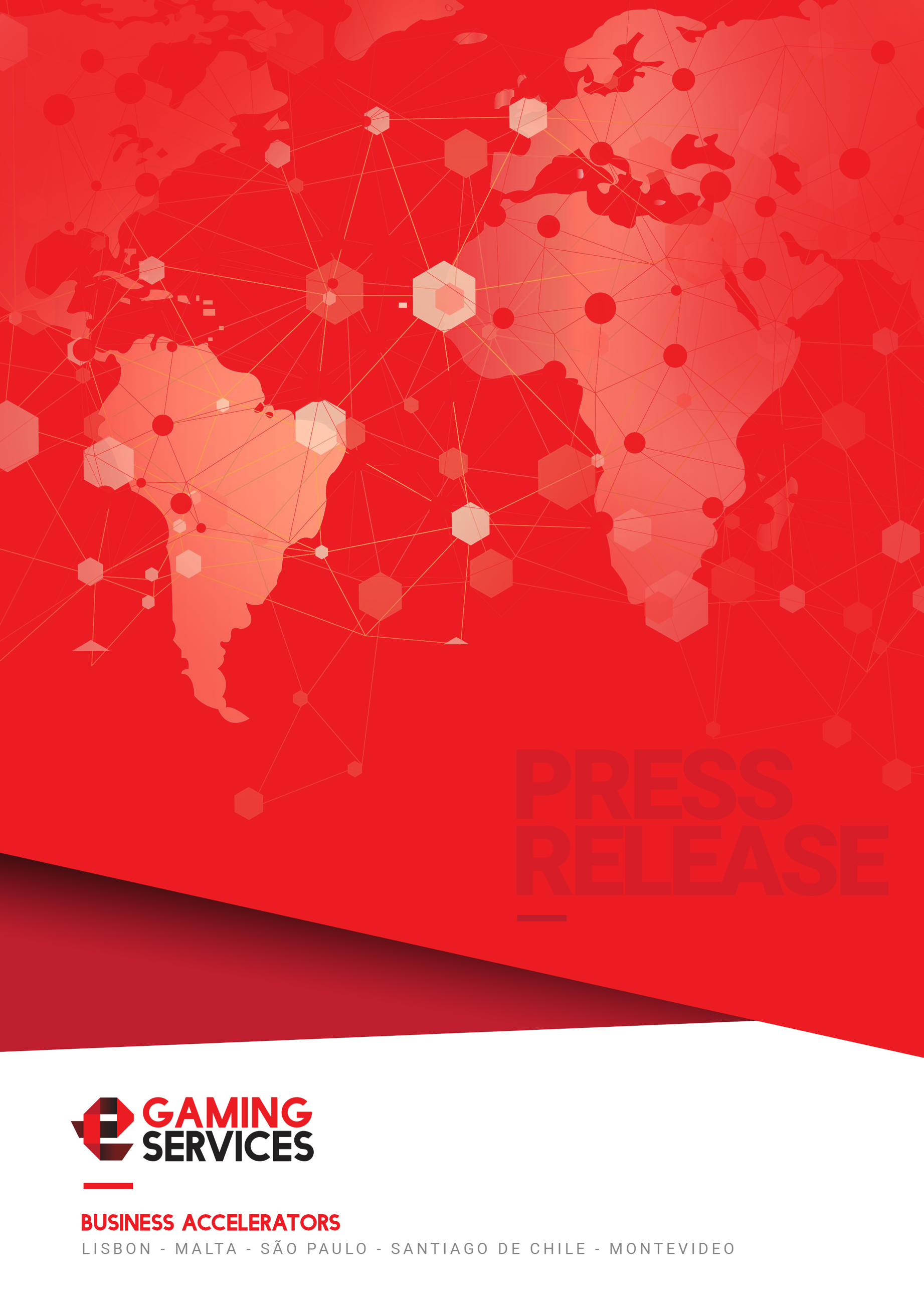 eGamingServices continues betting on the Latin American market at ICE Totally Gaming and London Affiliate Conference Both events will be celebrated in England’s capitalLisbon, January 15th, 2018-  eGamingServices says: I’m present! in the ICE Totally Gaming and London Affiliate Conference (LAC), events of the igaming industry. The company was invited in the framework of its work providing marketing and operational services to Online Gaming Operators willing to monetize opportunities in Latin America. Both events will be celebrated in England’s capital.ICE Totally Gaming is the only B2B gaming event that truly brings together the international online and offline gaming sectors. It is the annual launch pad for gaming innovation, with hundreds of new products over the three days. ICE Totally Gaming returns to ExCel London on February 6th-8th 2018.LAC is the standout show in the igaming affiliate space. LAC had over 5,000 delegates - 3,500 of which are affiliates from all countries. The itinirerary of this year includes a strategic conference program, networking opportunities and the iGB Affiliate Awards. LAC will take place over four days at the ExCeL London from the 7th - 10th February 2018. Also, Tiago Almeida, eGamingServices’s CEO, will have a conference at the London Affiliate Conference when he will clarify some myths about LATAM gaming market, overviewing characteristics, important payment methods, popular products, leading operators, opportunities to be found and how we can achieve profitability in this region.  “We are very excited to go to the ICE and the LAC. These are one of the most important events in our industry.  In eGamingServices, we believe we have big chances in LATAM and for that reason we invest in this region”, expressed Almeida.eGamingService’s work in LATAM promotes the creation of a bridge between leading brands in LATAM and affiliates willing to monetize their traffic. The company has a commitment in investing there and has many projects, specifically in Brazil, which is the strongest country in electronic commerce and whose sales represent 42% of Latin American online ones.“Latin America is one of the fastest growing regions of e-commerce in the world. We believe LATAM gaming market should be absolutely essential for affiliates and operators”, said the head of eGamingServices. The new trends point in LATAM are growth of online shopping, the device as a means of purchase, globalization of customs related to trade, ecommerce driven by information as a serviceContact Information
Stephanie Coccoluto Pestana - eGamingServices
Press Relations & Communication Manager
media@egamingservices.com/ s.coccoluto@egamingservices.com 
http://www.egamingservices.com
+351 916 229 594

About eGamingServices
Founded in 2016 and based in the Portuguese city of Lisbon, eGamingServices also has offices in Chile, Brazil, Malta and Uruguay. The company helps gaming operators to redefine their product and find their customer online or within the retail channel of some of the regions with the most potential in the industry: Latin America, Europe and Africa. eGamingServices creates effective and efficient projects to help operators find new customers and generate more income. 

For more information, please visit our site or follow us on Linkedin.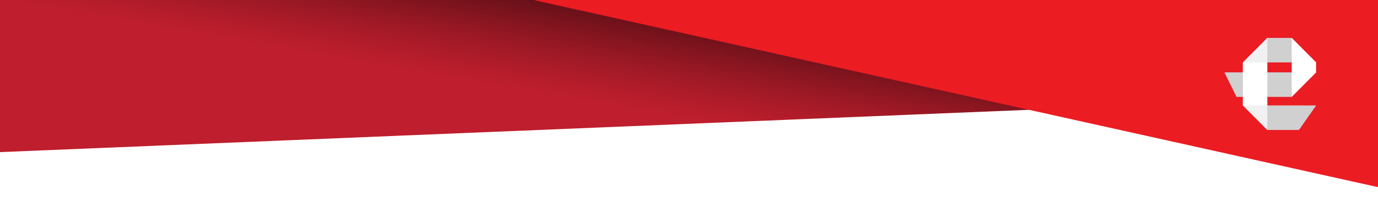 